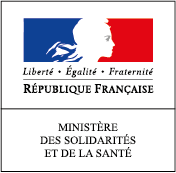 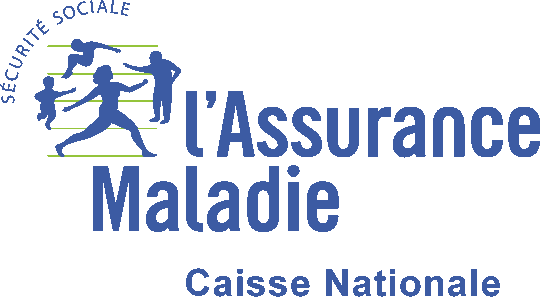 Appel à manifestation d’intérêt Expérimentation nationale de centres de santé sexuelle communautaire (CSSC)DOSSIER DE MANIFESTATION D’INTERÊT ANNEXE 1DOSSIER DE MANIFESTATION D’INTERÊT Dossier de manifestation d’intérêt à compléter et à renvoyer avant le 18 juin 2019 à l’adresse mail suivante : dgs-sp2@sante.gouv.frDOSSIER DE CANDIDATURE Nature du Centre de Santé, déjà constitué ou en cours de constitutionSi déjà constitué : Numéro FINESS juridique et géographique :Raison sociale :Statut juridique :Date de création :Adresse :Région :Si en cours de constitution, description de la nature du centre de santé envisagé, le calendrier de mise en place de la structure pour l’opérationnalité du projet: Dans les deux cas, composition actuelle du centre/liste des personnes et/ou structures membres, ainsi que celle de la structure envisagée :Coordonnateur de l’équipe projetNom et Prénom : Numéro de téléphone :Adresse mail :Signature :Personne(s) désignée(s) pour participer aux travaux Nom et Prénom : Profession :Numéro de téléphone :Adresse mail :Nom et Prénom : Profession :Numéro de téléphone :Adresse mail :Nom et Prénom : Profession :Numéro de téléphone :Adresse mail Un pré-diagnostic territorial partagéUne description du projet de centre de santé sexuelle communautaire : territoire envisagé/services offerts/rôle de l’opérateur/schéma cible d’organisation du centre et étapes de mise en place/opérateur et composantes (points forts et points faibles identifiés, freins/leviers et points d’amélioration possibles)Attentes de l’équipe projet envers cette expérimentation justifiant le souhait de participer La présentation de l’équipe du centre de santé communautaire (nombre d’équivalents temps plein, coût), les modalités de participation des équipes, des dispositifs d’appui existants, file active prévisionnelle pour les 3 années à venir, modalités d’organisation.Pistes de réflexion concernant le financement (identification des besoins non couverts)Pistes de réflexion concernant les indicateurs (process, résultats) pour la mesure de la qualité et le suivi de l’expérimentation Commentaires libres 